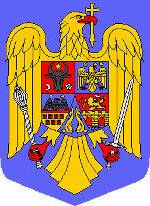 GUVERNUL ROMÂNIEIHOTĂRÂREpentru modificarea Regulamentului de organizare şi funcţionare a Oficiului Naţional de Prevenire şi Combatere a Spălării Banilor, aprobat prin Hotărârea Guvernului nr. 491/2021În temeiul art.108 din Constituţia României, republicată, Guvernul României adoptă prezenta hotărâre.Art.I - Regulamentul de organizare şi funcţionare a Oficiului Naţional de Prevenire şi Combatere a Spălării Banilor, aprobat prin Hotărârea Guvernului nr. 491/2021, publicată în Monitorul Oficial al României, Partea I, nr. 451 din 27 aprilie 2021, cu modificările și completările ulterioare, se modifică după cum urmează:1. La articolul 3, alineatul (2) se modifică și va avea următorul cuprins:”(2) Prin ordin al preşedintelui Oficiului, cu încadrarea în numărul maxim de posturi aprobat, se pot organiza în cadrul direcţiei generale şi direcţiilor servicii, precum și compartimente a căror constituire este prevăzută de alte acte normative, în vederea îndeplinirii obiectului de activitate al Oficiului în condiţii de eficienţă şi eficacitate, în calitate de unitate de informaţii financiare.”2. Articolul 8 se modifică și va avea următorul cuprins:”Art.8 - Atribuţiile direcţiei generale, direcţiilor, serviciilor şi compartimentelor se aprobă prin ordin al preşedintelui Oficiului.” 3. Anexa se modifică și se înlocuieşte cu anexa la prezenta hotărâre.Art.II – Încadrarea personalului în numărul de posturi şi în noua structură organizatorică se face în termenele şi cu respectarea dispozițiilor legale aplicabile personalului contractual al Oficiului, prin ordin al președintelui Oficiului.PRIM-MINISTRUIon-Marcel CIOLACU